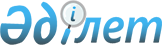 О составе Консультативного комитета по миграционной политике
					
			Утративший силу
			
			
		
					Распоряжение Коллегии Евразийской экономической комиссии от 22 мая 2018 года № 97. Утратило силу распоряжением Коллегии Евразийской экономической комиссии от 8 октября 2019 года № 166
      Сноска. Утратило силу распоряжением Коллегии Евразийской экономической комиссии от 08.10.2019 № 166.
      1. Утвердить прилагаемый состав Консультативного комитета по миграционной политике. 
      2. Признать утратившими силу: 
      абзац третий пункта 2 Решения Коллегии Евразийской экономической комиссии от 30 августа 2012 г. № 154 "О Консультативном комитете по миграционной политике"; 
      Решение Коллегии Евразийской экономической комиссии от 13 августа 2013 г. № 172 "О внесении изменений в состав Консультативного комитета по миграционной политике"; 
      распоряжение Коллегии Евразийской экономической комиссии от 24 февраля 2015 г. № 13 "О внесении изменений в состав Консультативного комитета по миграционной политике"; 
      распоряжение Коллегии Евразийской экономической комиссии от 24 ноября 2015 г. № 136 "О внесении изменений в состав Консультативного комитета по миграционной политике"; 
      распоряжение Коллегии Евразийской экономической комиссии от 25 октября 2016 г. № 173 "О внесении изменений в состав Консультативного комитета по миграционной политике". 
      3. Настоящее распоряжение вступает в силу с даты его принятия.  СОСТАВ 
Консультативного комитета по миграционной политике 
					© 2012. РГП на ПХВ «Институт законодательства и правовой информации Республики Казахстан» Министерства юстиции Республики Казахстан
				
      Председатель Коллегии 
Евразийской экономической комиссии

Т. Саркисян 
УТВЕРЖДЕН 
распоряжением Коллегии 
Евразийской экономической комиссии 
от 22 мая 2018 г. № 97 
От Республики Армения
От Республики Армения
От Республики Армения
Балаян Геворг Эмилевич 
–
начальник отдела Главного управления контрразведки Службы национальной безопасности Республики Армения 
Гевондян Армен Вачикович
–
советник Министра – начальник Департамента СНГ Министерства иностранных дел Республики Армения 
Еганян Гагик Кимович
–
начальник Государственной миграционной службы Министерства территориального управления и развития Республики Армения 
Саакян Гарик Геворкович
–
заместитель начальника Государственного агентства занятости Министерства труда и социальных вопросов Республики Армения 
Тумасян Карапет Саркисович
–
начальник паспортного отдела Паспортно-визового управления Полиции Республики Армения 
От Республики Беларусь
От Республики Беларусь
От Республики Беларусь
Аксенов Петр Иванович
–
официальный представитель Государственного пограничного комитета Республики Беларусь в Посольстве Республики Беларусь в Российской Федерации 
Бегун Алексей Юрьевич
–
начальник Департамента по гражданству и миграции Министерства внутренних дел Республики Беларусь 
Голубев Виктор Викторович
–
начальник 2 Главного управления Государственного пограничного комитета Республики Беларусь 
Лобович Андрей Валентинович
–
первый заместитель Министра труда и социальной защиты Республики Беларусь 
Мельченко Николай Александрович
–
заместитель Министра внутренних дел Республики Беларусь 
От Республики Казахстан 
От Республики Казахстан 
От Республики Казахстан 
Абдуалиева Меруерт Кулмуратовна
–
директор Департамента международной экономической интеграции Министерства национальной экономики Республики Казахстан 
Джунусова Аида Сабыровна
–
руководитель управления по вопросам евразийской интеграции Департамента международного сотрудничества и интеграции Министерства труда и социальной защиты населения Республики Казахстан 
Ибрай Талгат Карекеевич
–
заместитель директора Департамента евразийской интеграции Министерства иностранных дел Республики Казахстан
Исаев Ырысбек Мирамбекович
–
заместитель председателя Комитета миграционной службы Министерства внутренних дел Республики Казахстан
Оралбаев Дархан Шаймарданович
–
заместитель начальника Главного управления пограничного контроля Пограничной службы Комитета национальной безопасности Республики Казахстан
Сарбасов Акмади Адилович
–
председатель Комитета труда, социальной защиты и миграции Министерства труда и социальной защиты населения Республики Казахстан
Умербаев Арман Муратович
–
директор Департамента международного сотрудничества и интеграции Министерства труда и социальной защиты населения Республики Казахстан 
Черепков Игорь Вячеславович
–
советник директора Пограничной службы Комитета национальной безопасности Республики Казахстан 
От Кыргызской Республики
От Кыргызской Республики
От Кыргызской Республики
Асангулов Эркин Кубатович
–
директор Департамента консульской службы Министерства иностранных дел Кыргызской Республики
Бейшенов Майрамбек Мырзабекович
–
заведующий отделом разработки миграционной политики Государственной службы миграции при Правительстве Кыргызской Республики
Бердибаев Улан Калыбекович
–
начальник управления службы по противодействию экстремизму и незаконной миграции Министерства внутренних дел Кыргызской Республики
Букалаев Алмаз Камчибекович
–
советник Департамента консульской службы Министерства иностранных дел Кыргызской Республики
Галиева Жаркынай Душаевна
–
заместитель руководителя Представительства Государственной службы миграции при Правительстве Кыргызской Республики в Российской Федерации
Джумаев Бактыбек Тыныбекович
–
главный специалист отдела документирования и архивного дела Государственной регистрационной службы при Правительстве Кыргызской Республики
Исмаилова Гульсара Акимовна
–
заместитель начальника Управления пограничного контроля Государственной пограничной службы Кыргызской Республики
Каденова Зууракан Ажимаматовна 
–
заместитель Министра труда и социального развития Кыргызской Республики
Токтоболотов Самат Николаевич 
–
заместитель председателя Государственной службы миграции при Правительстве Кыргызской Республики
Шамшиев Улан Насирдинович 
–
заведующий отделом трудовой миграции за рубежом Государственной службы миграции при Правительстве Кыргызской Республики 
От Российской Федерации
От Российской Федерации
От Российской Федерации
Евдокимов Михаил Николаевич 
–
директор Первого департамента стран СНГ Министерства иностранных дел Российской Федерации 
Казьмина Екатерина Александровна 
–
заместитель директора Департамента социального развития Министерства экономического развития Российской Федерации
Кириллова Ольга Евгеньевна 
–
начальник Главного управления по вопросам миграции Министерства внутренних дел Российской Федерации
Кирсанов Михаил Владимирович 
–
директор Департамента занятости населения Министерства труда и социальной защиты Российской Федерации
Независимые эксперты
Независимые эксперты
Независимые эксперты
Доскенов Талгат Казкенович 
–
председатель комитета по социальной сфере и социальному партнерству президиума Национальной палаты предпринимателей Республики Казахстан "Атамекен"
Тогизбаева Айдана Кенбаевна 
–
заместитель директора департамента по вопросам занятости Национальной палаты предпринимателей Республики Казахстан "Атамекен"
Халевинский Игорь Васильевич 
–
председатель экспертного совета Союза экспертов и консультантов в сфере трудовой миграции "Международный альянс "Трудовая миграция"